＜やまびこ親の会　参加申込書＞※□にチェックをしてください。JR利用の場合は当所まで送迎しますので、どちらかの駅にチェックをしてください。※今後、新型コロナウイルス感染症の影響等により、本事業を中止、または変更することがあります。その際は、ホームページ等で別途連絡します。※発熱、咳、全身倦怠感等の症状がある場合は、出席を控えてください。※マスクの着用と、手指のアルコール消毒液をお願いします。また、適宜、手洗い等の自己予防を行ってく　ださい。ご質問・ご意見等がございましたらお書きください。県立但馬やまびこの郷　（指導課　担当：）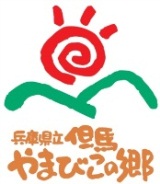 〒669-5135　朝来市山東町森字向山45-101　　　   TEL 079-676-4724　ＦＡＸ079-676-4721　　　　　Ｅ-ｍａｉｌ　　Ｔajimayamabiko@pref.hyogo.lg.jp参加者名男・女 お子様の名前住所〒　　　　　　　　　　　　　　　　　　　　　　　　　　　　　　　　　　　　　　　　　　　　　　　　　　　　　　　　　　　　　　　　　　ＴＥＬ（　　　　　－　　　　　－　　　　　）                                     TEL        （　　　）〒　　　　　　　　　　　　　　　　　　　　　　　　　　　　　　　　　　　　　　　　　　　　　　　　　　　　　　　　　　　　　　　　　　ＴＥＬ（　　　　　－　　　　　－　　　　　）                                     TEL        （　　　）〒　　　　　　　　　　　　　　　　　　　　　　　　　　　　　　　　　　　　　　　　　　　　　　　　　　　　　　　　　　　　　　　　　　ＴＥＬ（　　　　　－　　　　　－　　　　　）                                     TEL        （　　　）お子様の学校名           　   　   立                    学校　　　　　　年           　   　   立                    学校　　　　　　年           　   　   立                    学校　　　　　　年参加希望  １日参加　　　  午前のみ参加 　　　　 午後のみ参加  １日参加　　　  午前のみ参加 　　　　 午後のみ参加  １日参加　　　  午前のみ参加 　　　　 午後のみ参加来所方法自家用車　　　ＪＲ　　送迎　和田山駅　８:50　　※お迎えの時刻です。　　 　竹 田 駅　9:10　　　自家用車　　　ＪＲ　　送迎　和田山駅　８:50　　※お迎えの時刻です。　　 　竹 田 駅　9:10　　　自家用車　　　ＪＲ　　送迎　和田山駅　８:50　　※お迎えの時刻です。　　 　竹 田 駅　9:10　　　食事  やまびこ食堂（５５０円）　　　不要  やまびこ食堂（５５０円）　　　不要  やまびこ食堂（５５０円）　　　不要